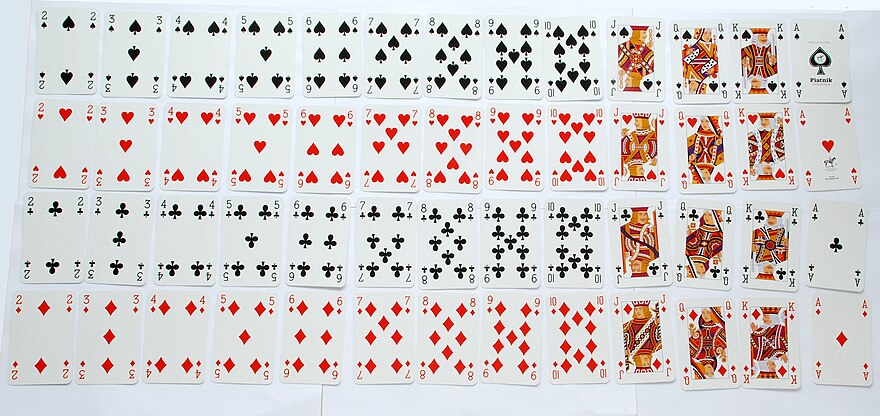 52 Cards4 Suits: *13 Hearts*13 Diamonds*13 Clubs*13 Spades